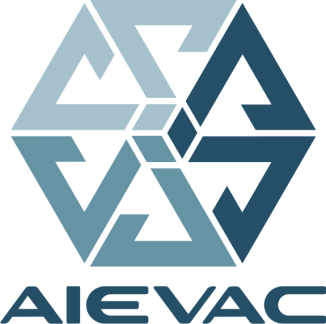 De conformidad con lo establecido en el Artículo 7° de los Estatutos que rigen ese organismo, nos permitimos solicitar la inscripción de la empresa que representamos, proporcionando al efecto los siguientes datos:Razón Social: _____________________________________________________________________R.F.C. : __________________________________________________________________________Domicilio de las oficinas principales:Calle: _______________________________________________________________ No : ________Col. : ________________________________________ Ciudad : ____________________________Código Postal : _________________________ Apartado Postal : ____________________________Teléfono Oficinas: ____________________ Correo Electrónico: ____________________________Domicilio de la planta industrial:Calle: _______________________________________________________________ No : ________Col. : ________________________________________ Ciudad : ____________________________Código Postal : _________________________ Apartado Postal : ____________________________Teléfono Planta: ____________________ Correo Electrónico: ______________________________Presidente del Consejo de Admon: ____________________________________________________Director General :__________________________________________________________________Actividad empresarial :_____________________________________________________________________________________________________________________________________________Personal ocupado	Obreros:_________________		Empleados:__________________		Atentamente		_________________ a _______ de ______________________ de _____________